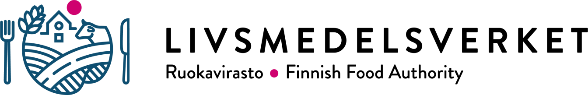 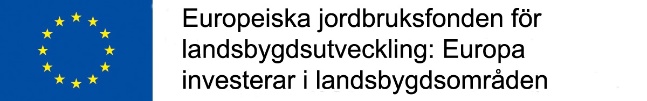 	Gårdsspecifik välbefinnandeplan för nötkreatur Välbefinnandeplanen är en plan för hantering och utveckling av verksamheten. I planen ingår gårdsspecifika åtgärder för nötkreaturens välbefinnande, hälsovård och biosäkerhet samt uppföljning av dessa åtgärder.Om information om en del av gårdens åtgärder ingår i separata dokument (eller liknande), ska i kolumnerna nedan anges vad dessa är och var de finns.EU:s resultatindikatorer:R.36 Begränsa användningen av antibiotika: Andel djurenheter som berörs av åtgärder som får stöd för att begränsa användningen av antibiotika (förebygga/minska).R.38 Förbättra djurs välbefinnande: Andel djurenheter som berörs av insatser som får stöd för att förbättra djurs välbefinnande.Gårdens namn DateringPlanGårdsspecifika åtgärder-vad har gjorts, hur har saken ordnats-eventuella förbättringsidéerGårdsautomation/system och beredskapsplanVentilation  -Beredskap för funktionsstörningar (t.ex. elavbrott eller fel i anläggningar)Vatten- Beredskap för funktionsstörningar(t.ex. elavbrott, fel i anläggningar eller problem med vattnet)Temperatur - Beredskap för funktionsstörningar(t.ex. elavbrott eller fel i anläggningar)Utfodringssystem - Beredskap för funktionsstörningar(t.ex. elavbrott, fel i anläggningar eller problem med vattnet)Utfodring - För var och en djurgrupp en gällande skriftlig utfodringsplan som är baserad på foderanalys Konditionsklassificering (gårdsspecifikt genomförande)Gårdsspecifika nyckeltal för produktionen (t.ex. kalvdödlighet, mjölkavkastning, tillväxt, kalvningsintervall etc.)Plan för att förhindra smittor(hur har detta skötts, vilka åtgärder vidtas)Undvikande av luftvägsinfektioner (t.ex. genom indelning av djuren i grupper)Goda rutiner när ett djur anländer till och lämnar gårdenTvätt och rengöring av produktionslokalernaÅtgärder mellan avdelningarnaHandledning och smittskydd för personalenSmittskydd för besökare Anskaffning, underhåll och rengöring av förnödenheterKontroll av skadedjur (produktionsbyggnader och omgivning)Foderanskaffning Gödselhantering (hantering / transport)Olyckor och skador som drabbar djurAvlivning av djur på gården(hur utförs avlivning/ hur har avlivning utförts och av vem)Journal över döda djur, inklusive eventuell dödsorsak(dödsorsakerna för de djur som dött under de senaste 12 månaderna)Bortskaffning av kadaverFörbättring av välbefinnandet(hur har saken skötts)Hantering av djurenMjuk liggplats (t.ex. helt golv, väl ströat/gummimattor ovanpå gallren)Hudskador på benenDjurens renlighet (hur ombesörjs renligheten)Skötsel av sjuka och kalvande djur (också en separat åtgärd kan väljas)Klövhälsa (kontroll och skötsel)Kalvars välbefinnande(hur har saken skötts, också en separat åtgärd kan väljas)Råmjölk (när, till vem och hur ges råmjölk, råmjölkens kvalitet)Strö (hur ser man till att kalvens liggplats är torr, mjuk och dragfri)Avvänjning av kalvar (t.ex. möjligheter till senare avvänjning av kalvar)MjölknäringGruppboxar Avhorning Betesgång och utevistelse(en separat åtgärd för betesgång kan väljas)Planering av betesgångenPlanering av utevistelsenInsatser som kräver åtgärder av veterinärenÖvrigt T.ex. diskussion med rådgivaren om huruvida välbefinnandet hos gårdens djur kunde användas vid marknadsföringen.